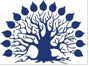 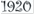 Федеральное государственное бюджетное образовательное учреждение высшего образования “Кубанский государственный университет”(ФГБОУ  ВО “КубГУ”)Экономический факультетКафедра теоретической экономики             Курсовая работа      Капитал: сущность, состав (трактовки различных экономических школ)Выполнила:студентка I курса экономи-ческого факультета, специ-альность - бух. учёт и аудит,              группа 106                                          Н.Н. Залитдинова                                    Научный руководитель: канд. экон. наук, доц.                         Г.А. БикмашевНормаконтролёр:канд. экон. наук, доц.                         С.М. Геворкян                            Краснодар 2017               СодержаниеВВЕДЕНИЕ........................................................................................................31.  Капитал как экономическая категория:.......................................................5Исторические предпосылки возникновения капитала...........................5Исторические предшественники промышленного капитала...............10Капитал в интерпретации различных школ: классической политической экономии; маржинализма; неоклассицизма; кейнсианства; институционализма..................................................................................18Состав и структура капитала:.......................................................................31Форма капитала: денежный, производственный, товарный...............31Функциональное деление капитала: основной, оборотный; постоянный, переменный..............................................................................................33 Макроэкономическое деление капитала: финансовый, промышленный, банковский................................................................................................38ЗАКЛЮЧЕНИЕ.................................................................................................41     Список используемой литературы..............................................................42                       Введение          Капитал является наиболее сложной экономической категорией. Значение капитала огромно. Можно сказать, что он является основой движущей силой общественного развития.        Изначально слово "капитал" (от лат. capitalis) означало главное преимущество. Профессор Оксфордского университета Н. Сеньор ещё в XIX в. говорил о том, что категория капитала, получив широкое распространение, одновременно приобрела столь разнообразные определения, что совершенно невозможно сказать, имеет ли это слово значение, которое было принято всеми. С тех пор ситуация еще больше осложнилась. Современная экономическая наука понимает по капиталом: a) стоимость, приносящую прибавочную стоимость; б) чистую активов физического или юридического лица за минусом суммы обязательств; в) навыки и знания, приобретенные в процессе обучения; г) сумму, внесенную акционерами или пайщиками для совместного ведения хозяйственной деятельности; д) совокупные ресурсы, используемые в бизнесе; е) все средства производства, созданные людьми: оборудования, инструменты, транспорт, здания, машины, сырьё, запасы товаров и полуфабрикатов, нематериальные активы; ж) совокупность экономических отношений, существующих в обществе; з) капитальные вложения материальных и денежных средств в экономику; и) фактор производства, ответственный за соединение результатов прошлого и настоящего труда.         Теория капитала – одна из наиболее сложных и дискуссионных в экономической теории. Это относится к определению самого понятия капитал, и к единицам его измерения, и к доходу, порождаемому капиталом, т.е. проценту.        Элементы учения о капитале как о накоплении богатств, особенно в форме денег, встречаются еще у Аристотеля. Затем понятие “капитал” становится предметом анализа у меркантилистов, физиократов, классиков.Наиболее последовательно и системно оно впервые было проанализировано К. Марксом, раскрывшим сущность капитала на основе учения о прибавочной стоимости. Однако и его концепция не стала исчерпывающей в разрешении всех сложных вопросов теории капитала. При более общем подходе к рассматриваемому понятию оказалось, что капитал далеко не всегда связан с созданием прибавочной стоимости, а значит, и с эксплуатацией наемной рабочей силы.       Категория капитал имеет двоякий смысл. Обычно в обиходе под капиталом понимается богатство, состояние в денежной или имущественной форме. Наличие капиталов у определенного круга лиц в жизни хорошо видно и понятно, и люди всегда стремились к богатству. Однако наличие богатства, включая и солидную сумму денег, в научном смысле не означает, что их владелец является капиталистом. Политическая экономия трактует капитал как стоимость, приносящую его владельцу прибавочную стоимость. С этой точки зрения, капиталом можно назвать и производственные фонды предприятия, и землю, и ценные бумаги, и депозит в коммерческом банке, и «человеческий капитал» (накопленные профессиональные знания) и т.п. Все перечисленные блага приносят поток доходов в различных формах: в виде арендной платы, выплат по процентам по депозитам, дивидендов по ценным бумагам, земельной ренты, заработной плате и т.д.Общая потребность в капитале основывается на потребности в оборотных и внеоборотных активах.         Капитал является базой создания и развития предприятия и в процессе функционирования обеспечивает интересы государства, собственников и персонала. Всякая организация, ведущая производственную или иную коммерческую деятельность должна обладать определенным капиталом, представляющим собой совокупность материальных ценностей и денежных средств, финансовых вложений и затрат на приобретение прав и привилегий, необходимых для осуществления его хозяйственной деятельности.          В настоящее время особенно актуальным становится изучение вопросов формирования, функционирования и воспроизводства капитала, т.к. возможности становления предпринимательской деятельности и ее дальнейшего развития могут быть реализованы лишь только в том случае, если собственник разумно управляет капиталом, вложенным в предприятие.1. Капитал как экономическая категория1.1. Исторические предпосылки возникновения капитала       Товарное обращение есть исходный пункт капитала. Историческими предпосылками возникновения капитала являются товарное производство и развитое товарное обращение, торговля. Мировая торговля и мировой рынок открывают в XVI столетии новую историю капитала.        Если мы оставим в стороне вещественное содержание товарного обращения, обмен различных потребительных стоимостей, и будем рассматривать лишь экономические формы, порождаемые этим процессом, то мы найдём, что деньги представляют собой его последний продукт. Этот последний продукт товарного обращения есть первая форма проявления капитала.        Исторически капитал везде противостоит земельной собственности сначала в форме денег, как денежное имущество, как купеческий и ростовщический капитал. Но нет надобности обращаться к истории возникновения капитала для того, чтобы убедиться, что деньги являются первой формой его проявления. История эта ежедневно разыгрывается на наших глазах. Каждый новый капитал при своём первом появлении на сцене, т. е. на товарном рынке, рынке труда или денежном рынке, неизменно является в виде денег, — денег, которые путём определённых процессов должны превратиться в капитал.       Деньги как деньги и деньги как капитал сначала отличаются друг от друга лишь неодинаковой формой обращения.       Непосредственная форма товарного обращения есть Т — Д — Т, превращение товара в деньги и обратное превращение денег в товар, продажа ради купли. Но наряду с этой формой мы находим другую, специфически отличную от неё, форму Д —Т — Д, превращение денег в товар и обратное превращение товара в деньги, куплю ради продажи. Деньги, описывающие в своём движении этот последний цикл, превращаются в капитал, становятся капиталом и уже по своему назначению представляют собой капитал.          Присмотримся ближе к обращению Д — Т — Д. Подобно простому товарному обращению, оно проходит две противоположных фазы. Первая фаза, Д — Т, купля, представляет собой превращение денег в товар. Вторая фаза, Т — Д, или продажа, — обратное превращение товара в деньги. Единство обеих фаз составляет совокупное движение, в котором деньги обмениваются на товар и потом этот самый товар обменивается опять на деньги, товар покупается ради продажи, или, если оставить в стороне формальные различия между куплей и продажей, на деньги покупается товар и на товар — деньги. Результат, в котором угасает весь процесс, есть обмен денег на деньги, Д — Д.      Посмотрим сначала, что общего в обеих этих формах. Оба кругооборота распадаются на одни и те же противоположные фазы: Т — Д, продажа, и Д — Т, купля. В каждой из обеих фаз противостоят друг другу одни и те же два вещных элемента — товар и деньги и два лица в одних и тех же характерных экономических масках — покупатель и продавец. Каждый из обоих кругооборотов представляет собой единство одних и тех же противоположных фаз, и оба раза это единство осуществляется при посредстве трёх контрагентов, из которых один только продаёт, другой только покупает, а третий попеременно покупает и продаёт.Но что уже с самого начала разделяет кругообороты Т — Д — Т и Д — Т — Д, так это обратная последовательность одних и тех же противоположных фаз обращения. Простое товарное обращение начинается продажей и заканчивается куплей, обращение денег как капитала начинается куплей и заканчивается продажей. Там товар, здесь деньги образуют исходный и конечный пункты движения. В первой форме роль посредника во всём процессе играют деньги, во второй, наоборот, — товар.        В обращении Т —Д — Т деньги, в конце концов, превращаются в товар, который служит потребительной стоимостью. Следовательно, тут деньги затрачиваются окончательно. Напротив, в противоположной форме Д — Т — Д покупатель затрачивает деньги лишь для того, чтобы получить деньги в качестве продавца. Покупая товар, он бросает деньги в обращение с тем, чтобы вновь извлечь их оттуда путём продажи того же самого товара. Он выпускает из рук деньги лишь с затаённым намерением снова овладеть ими. Таким образом, деньги здесь лишь авансируются.         В форме Т — Д — Т одни и те же деньги дважды меняют своё место. Продавец получает их от покупателя и уплачивает их другому продавцу. Весь процесс в целом, начинающийся получением денег за товар, заканчивается отдачей денег за товар. Обратно протекает процесс в форме Д — Т — Д. Не одни и те же деньги, а один и тот же товар два раза меняет здесь своё место. Покупатель получает его из рук продавца и снова передаёт его в руки другого покупателя. Как в простом товарном обращении двукратное перемещение одних и тех же денег вызывает их окончательный переход из одних рук в другие, так здесь двукратная перемена места одним и тем же товаром приводит деньги обратно к их исходному пункту.          Обратный приток денег к их исходному пункту не зависит от того, продаётся ли товар дороже, чем он был куплен, или нот. Это обстоятельство влияет лишь на величину притекающей обратно денежной суммы. Самое явление обратного притока имеет место, поскольку купленный товар снова продаётся, т. е. поскольку описывается полностью кругооборот Д — Т — Д. Следовательно, здесь мы находим чувственно воспринимаемую разницу между обращением денег как капитала и их обращением просто как денег.Кругооборот Т — Д — Т совершенно закончен, как только деньги, вырученные от продажи одного товара, унесены куплей другого товара. И если обратный приток денег к исходному пункту здесь всё-таки произойдёт, то лишь благодаря возобновлению или повторению всего процесса. Кругооборот Т — Д — Т имеет своей исходной точкой один товар, а конечной точкой другой товар, который выходит из обращения и поступает в потребление. Потребление, удовлетворение потребностей, одним словом — потребительная стоимость есть, таким образом, конечная цель этого кругооборота. Напротив, кругооборот Д — Т — Д имеет своим исходным пунктом денежный полюс и, в конце концов, возвращается к тому же полюсу. Его движущим мотивом, его определяющей целью является поэтому сама меновая стоимость.        Как сознательный носитель этого движения, владелец денег становится капиталистом. Его личность или, точнее, его карман — вот тот пункт, откуда исходят и куда возвращаются деньги. Объективное содержание этого обращения — возрастание стоимости — есть его субъективная цель, и поскольку растущее присвоение абстрактного богатства является единственным движущим мотивом его операций, постольку — и лишь постольку — он функционирует как капиталист, т. е. как олицетворённый, одарённый волей и сознанием капитал. Поэтому потребительную стоимость никогда нельзя рассматривать как непосредственную цель капиталиста. Равным образом не получение единичной прибыли является его целью, а её неустанное движение. Это стремление к абсолютному обогащению, эта страстная погоня за стоимостью являются общими и для капиталиста и для собирателя сокровищ, но в то время как собиратель сокровищ есть лишь помешанный капиталист, капиталист есть рациональный собиратель сокровищ. Непрестанного возрастания стоимости, которого собиратель сокровищ старается достигнуть, спасая деньги от обращения, более проницательный капиталист достигает тем, что он всё снова и снова бросает их в обращение.        Те самостоятельные формы — денежные формы, — которые стоимость товаров принимает в процессе простого обращения, только опосредствуют обмен товаров и исчезают в конечном результате движения. Напротив, в обращении Д — Т — Д и товар и деньги функционируют лишь как различные способы существования самой стоимости: деньги как всеобщий, товар — как особенный и, так сказать, замаскированный способ её существования. Стоимость постоянно переходит из одной формы в другую, никогда, однако, не утрачиваясь в этом движении, и превращается таким образом в автоматически действующий субъект. Если фиксировать отдельные формы проявления, которые возрастающая стоимость попеременно принимает в своём жизненном кругообороте, то получаются такие определения: капитал есть деньги, капитал есть товар. Однако на самом деле стоимость становится здесь субъектом некоторого процесса, в котором она, постоянно меняя денежную форму на товарную и обратно, сама изменяет свою величину, отталкивает себя как прибавочную стоимость от себя самой как первоначальной стоимости, самовозрастает. Ибо движение, в котором она присоединяет к себе прибавочную стоимость, есть её собственное движение, следовательно её возрастание есть самовозрастание. Она получила магическую способность творить стоимость в силу того, что сама она есть стоимость. Она приносит живых детёнышей или, по крайней мере, кладёт золотые яйца.       Как активный субъект этого процесса, в котором она то принимает, то сбрасывает с себя денежную и товарную формы и в то же время неизменно сохраняется и возрастает в этих превращениях, стоимость нуждается прежде всего в самостоятельной форме, в которой было бы констатировано её тождество с нею же самой. И этой формой она обладает лишь в виде денег. Деньги образуют поэтому исходный и заключительный пункт всякого процесса возрастания стоимости.           Стоимость становится, таким образом, самодвижущейся стоимостью, самодвижущимися деньгами, и как таковая она — капитал. Она выходит из сферы обращения, снова вступает в неё, сохраняет и умножает себя в ней, возвращается назад в увеличенном виде и снова и снова начинает один и тот же кругооборот. Д — Д', деньги, порождающие деньги, — money which begets money, — таково описание капитала в устах его первых истолкователей, меркантилистов.          Купить, чтобы продать, или, точнее, купить, чтобы продать дороже, Д — Т — Д', представляет на первый взгляд форму, свойственную лишь одному виду капитала — купеческому капиталу. Но и промышленный капитал есть деньги, которые превращаются в товар и потом путём продажи товара обратно превращаются в большее количество денег. Акты, которые совершаются вне сферы обращения в промежутке между куплей и продажей, нисколько не изменяют этой формы движения. Наконец, в капитале, приносящем проценты, обращение Д — Т — Д' представлено в сокращённом виде, в своём результате без посредствующего звена, в своём, так сказать, лапидарном стиле, как Д — Д', как деньги, которые равны большему количеству денег, как стоимость, которая больше самой себя.Таким образом, Д — Т — Д' есть действительно всеобщая формула капитала, как он непосредственно проявляется в сфере обращения.1.2. Исторические предшественники промышленного капитала       Научная заслуга физиократов в рассмотрении капитала состоит в том, что в отличие от меркантилистов, отождествляющих капитал с его денежной формой, в которой капитал выступает в сфере обращения, они рассматривали капитал в той форме, которую он принимает в процессе производства. Физиократы произвели анализ различных вещественных составных частей, из которых состоит и на которые распадается капитал во время процесса труда — процесса производства «чистого продукта», т. е. прибавочной стоимости.
         На этой основе физиократы положили начало научному анализу основного и оборотного капитала в виде учения о первоначальных и ежегодных авансах.
         Под первоначальными авансами физиократы понимали затраты на земледельческое оборудование, которые оборачиваются в течение десяти лет. Под ежегодными авансами они понимали затраты, производимые ежегодно на сельскохозяйственные работы. Для этих затрат они брали годовой период оборота. Кенэ правильно устанавливал различие между первоначальными и ежегодными авансами (т. е. по существу между основным и оборотным капиталом) как различие, существующее лишь в пределах производительного капитала. Разница между этими видами авансов возникает лишь тогда, когда авансированные деньги превращены в элементы производительного капитала. Кенэ не смешивал производительный капитал с капиталом обращения, он не включал, подобно Смиту, в оборотный капитал (ежегодные авансы) деньги и прочие составные элементы капитала обращения.
         Разницу между двумя элементами производительного капитала Кенэ правильно сводит к различию способов, какими эти элементы входят в стоимость годового продукта, к различию способов обращения стоимости этих элементов капитала вместе со стоимостью продукта, а потому и к различию способов их возмещения или воспроизводства. Исходя из научных предпосылок, Кенэ в отличие от всех последующих экономистов (начиная со Смита), поставил вопрос о возмещении элементов основного капитала. Это дало ему возможность, как мы увидим дальше, ближе всех из предшественников Маркса подойти к научному решению проблемы воспроизводства.
           Маркс дал высокую оценку учению физиократов о капитале. «Существенная заслуга физиократов состоит в том,— писал Маркс,— что они в пределах буржуазного кругозора дали анализ капитала. Эта-то заслуга и делает их настоящими отцами современной политической экономии».
Но и в теории капитала физиократы не преодолели ограниченности своей системы. Как к анализу производства в целом, так и к анализу капитала они подошли только с точки зрения земледельческого производства. Деление на основной и оборотный капитал они распространили только на земледелие, поскольку оно, по их мнению, является единственной сферой приложения производительного капитала. Капитал, занятый в промышленности, физиократы считали бесплодным, а потому они не анализировали и экономическую структуру промышленного капитала.
       Выдвинув правильное положение о том, что источником накопления капитала является «чистый продукт», или прибавочная стоимость, они ошибочно считали, что накопление капитала происходит только в земледелии. Это определило неправильный взгляд физиократов на экономическую политику. Они настаивали на том, чтобы привлекать как можно больше капиталов в земледелие от «бесплодной» промышленности. Для этого они, в частности, требовали высоких цен на сельскохозяйственные продукты.        Как уже отмечалось, Смит придерживался взгляда, что прибыль создается неоплаченным трудом рабочего во всех отраслях, производства, а не только в земледелии, как это считали физиократы. Это дало ему возможность сделать большой шаг вперед и в анализе капитала. Но правильного определения капитала Смит не дал. В его трактовке капитал — это запасы, используемые в процессе производства. Запасы человека, указывает он, могут быть двоякого рода. «Та часть, от которой он ожидает получить доход, называется его капиталом».
        Определяя капитал как запасы, используемые для дальнейшего производства, Смит противоречил самому себе. При определении прибыли он прямо указывал на присвоение капиталом чужого, труда, а при определении капитала забывал об этом и изображал капитал как естественное условие всякого производства. Главным фактором накопления капитала Смит считал бережливость. По его словам, она «является непосредственной причиной возрастания капитала». Пропагандируя бережливость, Смит утверждал, что сбережения образуют фонд для содержания производительных рабочих.
        Хотя процесс накопления капитала не получил у Смита правильного освещения, его и здесь не покидало историческое чутье. Присвоение прибавочного труда возможно лишь при условии, что капитал находит рабочих, которые лишились средств производства и не могут поэтому выступить как самостоятельные производители. Смит это понимал и указывал, хотя и в неясной форме, на то, что капиталистическое производство возникает лишь в результате освобождения рабочего от средств производства.
       Большое значение Смит придавал делению капитала на основной и оборотный. Под оборотным он понимал капитал, который постоянно уходит от своего владельца в одной форме и возвращается к нему в другой. Основным капиталом Смит считал капитал, который не вступает в процесс обращения, остается в руках владельца. Поэтому, с точки зрения Смита, часть капитала, затрачиваемого фермером на сельскохозяйственные орудия, составляет его основной капитал, а затраты на заработную плату и содержание рабочих — оборотный капитал. Рабочий скот — это основной капитал, а скот, предназначенный на продажу, — оборотный капитал. Капитал купца Смит целиком относил к оборотному капиталу.
       У физиократов деление авансов на первоначальные и ежегодные относится только к земледельческому капиталу. Распространив категории основного и оборотного капитала на все отрасли хозяйства, Смит сделал шаг вперед. «Единственный прогресс, — указывает Маркс,— достигнутый в этом вопросе Адамом Смитом, заключается в обобщении указанных категорий. У него они относятся уже не только к специальной форме капитала, к капиталу фермера, но и ко всякой вообще форме производительного капитала».
В самом же анализе проблемы основного и оборотного капитала у Смита имеются серьезные недостатки. Различие между основным и оборотным капиталом определяется, по Смиту, не той ролью, которую различные вещественные элементы капитала играют в производстве, а их физическими свойствами. Смит, указывает Маркс, «перечисляет те предметы, те вещественные элементы, которые образуют основной капитал, и те, которые образуют оборотный капитал, как будто такое предназначение присуще предметам вещественно, от природы, а не вытекает, напротив, из определенных функций этих предметов в капиталистическом процессе производства».
         Смит ошибочно распространил категории основного и оборотного капитала на капитал обращения (физиократы относили их только к производительному капиталу). Нельзя, как это делал Смит, видеть различие между оборотным и основным капиталом в том, что первый обращается, а второй нет. Обращаются и тот и другой, но различными способами. Смит фактически противопоставляет друг другу не оборотный и основной капитал, а капитал обращения и производительный капитал. Сам процесс обращения он понимал неправильно, как перемещение. Поэтому ему кажется, что элементы основного капитала вообще не обращаются.        Учение, разработанное Карлом Марксом и Фридрихом Энгельсом, представляет собой целостное мировоззрение, стройную систему философских взглядов. Экономическое учение занимает первостепенное место во всей системе марксистского мировоззрения. Основной свой научный труд «Капитал»К. Маркс посвятил политико-экономическому исследованию капиталистического общества; в нем он применил диалектико-материалистическую концепцию исторического процесса к исследованию капитализма, открыл экономический закон движения буржуазного общества – закон производства прибавочной стоимости. Созданию «Капитала» К. Маркс отдал 40 лет жизни – с 1843 по 1883 г. В «Капитале» К. Маркс раскрыл механизм капиталистической эксплуатации, показал, что присвоение капиталистами прибавочной стоимости, созданной рабочим классом, происходит в полном соответствии с внутренними законами капиталистического способа производства, в первую очередь – с законом стоимости.         «Капитал» К. Маркса обладает четкой и строгой структурой, которая в усложненной и обогащенной форме воспроизводит гегелевскую логику. В 1-м томе «Капитала» раскрывается сущность капитала и прибавочной стоимости, во 2-м – движение капитала (три фигуры кругооборота капитала, оборот капитала, воспроизводство совокупного общественного продукта (СОП), в 3-м– реальность, т.е. как категории, раскрытые в первом томе «Капитала», проявляются в действительности. К. Маркс показал конкретную экономическую жизнь общества, формы проявления сущности. Формами проявления прибавочной стоимости в действительной жизни являются: прибыль, торговая прибыль, рента, процент. 4-й том– «Теории прибавочной стоимости». После смерти К. Маркса и Ф. Энгельса остались многочисленные рукописи, в которых К. Маркс дает анализ экономической мысли предшественников и современников. К. Каутский обобщил их и издал в 1905 г.          В 1-м томе «Капитала» дается анализ системы экономических отношений и начинается не с богатства (слишком общей категории), а с товара (клеточки богатства), исходной категории капиталистического общества. Именно в товаре, по мысли К. Маркса, в зародышевой форме заложены все противоречия исследуемой системы. Товар – продукт труда, предназначенный для обмена. Товар имеет два свойства: потребительную стоимость(способность вещи удовлетворять какие-либо человеческие потребности) и меновую стоимость (способность вещи обмениваться). В основе меновой стоимости лежит стоимость. Воплощенный в товаре труд образует стоимость товара. Только труд наемных рабочих является единственным источником стоимости товара. Стоимость товара определяется общественно-необходимыми затратами труда (ОНЗТ) – затраты товаропроизводителей при среднем для данного общества уровне умелости и интенсивности труда. Далее К. Маркс выдвигает положение о двойственном характере труда. В условиях товарного производства труд производителей является, с одной стороны, конкретным–труд определенного вида, создающий потребительную стоимость, а с другой стороны, абстрактным–затраты рабочей силы вообще, в физиологическом смысле, – это труд, создающий стоимость. Большое значение К. Маркс придавал открытой им двойственной природе труда для понимания политической экономии в целом. В дальнейшем исследовании он часто использовал принцип двойственной природы экономической категории, определял диалектическое противоречие сторон и формы его разрешения. Так, выводились новые, более конкретные формы категории, например стоимость – цена, деньги – капитал, стоимость рабочей силы – заработная плата.      Исследовав природу товара, К. Маркс переходит к исследованию денег. Деньги – это товар, который стихийно выделился из всей товарной массы и стал играть роль всеобщего эквивалента, выразителя стоимости всех других товаров. Далее К. Маркс переходит к исследованию категории «капитал». Капитал – самовозрастающая стоимость, находящаяся постоянно в обращении. Капитал он делит на постоянный (средства производства) и переменный(рабочая сила). К. Маркс раскрывает сущность капитала через категорию рабочая сила. Как и любой другой товар, рабочая сила имеет стоимость и потребительную стоимость (полезность). Стоимость рабочей силы определяется стоимостью определенного набора товаров и услуг, необходимого для жизни работника и членов его семьи. Тайна возрастания капитала лежит в эксплуатации рабочей силы, создании прибавочной стоимости. Исследовав стоимость рабочей силы, К. Маркс рассматривает заработную плату как превращенную форму стоимости рабочей силы. На поверхности капиталистических отношений заработная плата предстает как плата за труд.     Но в действительности труд не является товаром (как считали А. Смит и Д. Рикардо), так как представляет собой процесс соединения рабочей силы со средствами производства и не существует до момента продажи. Наемный рабочий продает капиталисту не труд, а специфический товар – рабочую силу (способность человека к труду). Наемный рабочий получает за свой труд заработную плату, равную стоимости своей рабочей силы. В процессе производства рабочий создает стоимость большую, чем стоит его рабочая сила (в этом и заключается потребительная стоимость товара – рабочая сила, ее полезность для капиталиста). В результате образуется разница между стоимостью произведенного трудом рабочего товара и стоимостью рабочей силы. Эта разница и представляет собой прибавочную стоимость – часть материализованного в товаре труда рабочего, безвозмездно присваемого владельцем предприятия. Прибавочная стоимость – это стоимость, которая создается прибавочным трудом наемных работников. К. Маркс назвал производство прибавочной стоимости основным законом и движущей силой капиталистического способа производства. Производство прибавочной стоимости составляет, по К. Марксу, тайну капиталистического производства. (Сам факт прибавочной стоимости был известен задолго до К. Маркса; особенностью же теории 
К. Маркса было систематическое выведение из него экономики буржуазного общества). Согласно мысли К. Маркса, капиталистическая экономика, развиваясь по своим имманентным законам, подрывает себя и подготавливает отмену частной собственности и установление общественной. Таким образом, «тайна» эксплуатации по К. Марксу заключается в том, что рабочая сила продается и покупается по стоимости, но ее стоимость, или «цена», ниже, чем стоимость создаваемого ею продукта.     Прибавочная стоимость есть не только индивидуальный потребительный фонд капиталиста, но и его фонд накопления: часть прибавочной стоимости потребляется капиталистом как доход, другая часть применяется как капитал или накапливается.       Для истории экономических учений 2-й том «Капитала» имеет важное значение. Здесь К. Маркс дает развернутую критику теорий основного и оборотного капитала физиократов, а также А. Смита и Д. Рикардо. В этом томе рассматриваются взгляды физиократов и по вопросам воспроизводства.К. Маркс впервые показал влияние оборота капитала на годовую норму прибавочной стоимости. Благодаря различию в скорости оборота переменного капитала одинаковые по величине капиталы приносят в год различную массу прибавочной стоимости.      К. Маркс развивает свое учение о капитале. Капитал как самовозрастающая стоимость охватывает не только классовые отношения, определенный характер общества, покоящийся на эксплуатации наемного труда. Капитал также есть движение, процесс кругооборота, проходящий различные стадии. Поэтому капитал можно понять лишь как движение, а не как вещь, пребывающую в покое.Капитал в кругообороте проходит три стадии:– на первой стадии капитал из денежной формы переходит в производительную, представляющую собой средства производства и рабочую силу;– на второй стадии производственный капитал участвует в процессе производства, переходя в товарную форму;– на третьей стадии путем реализации продукции товарная форма капитала преобразовывается в денежную. Капитал, который одновременно выступает в трех формах (денежной, производительной и товарной), К. Маркс определил как промышленный капитал: где D' = D + ΔD.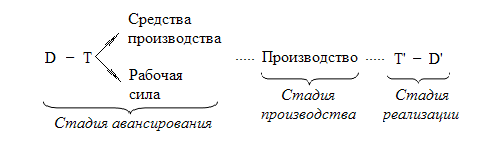 В 3-м томе «Капитала» К. Маркс рассматривает все формы прибавочной стоимости, которые существуют в реальной действительности: прибыль, ренту, процент, торговую прибыль. К. Маркс подчеркивал, что все они черпаются из одного источника – из неоплаченного труда. Это только различные названия разных частей прибавочной стоимости товара.Ни рента, ни процент не порождаются землей и капиталом как таковыми.В теории о цикличности экономического развития капитализма К. Маркс показывает, что достижение макроэкономического равновесия и последовательный экономический рост невозможны в условиях капиталистического общества. Причиной кризиса является отсутствие автоматического роста эффективного спроса, при расширении производства. Низкая заработная плата сдерживает покупательную способность рабочих.Относительное сужение платежеспособного спроса делает дальнейшее расширение производства неприбыльным. Выход из кризиса и обеспечение воспроизводства К. Маркс видел в дополнительных расходах со стороны капиталистов и землевладельцев.       Увеличение прибавочной стоимости также ограничивает совокупный платежеспособный спрос и повышает органическое строение капитала. Первое ведет к сокращению массы, а второе – к снижению нормы прибыли, т.е. подрывает стимулы для производства, ведущегося по-капиталистически. Такова схема, объясняющая сущность экономических кризисов в «Капитале».Главную роль здесь играют торговцы-спекулянты, деятельность которых достигает апогея в завершающей стадии экономического подъема, которую К. Маркс назвал «периодом перепроизводства и мошенничеств». Основанная на повышательном движении цен спекулятивная горячка, грюндерский бум образуют в этот период целую «искусственную систему насильственного расширения процесса воспроизводства». Главным рычагом перепроизводства и чрезмерной спекуляции в торговле оказывается кредит.Волна спекулятивного бума порождает переполнение рынков и снижение цен. Замедление обратного притока выданных взаймы сумм и подрыв веры в возможность бесперебойного течения процесса воспроизводства ведут к сокращению кредита, что вызывает массовые банкротства и кредитно-денежные кризисы (такие, как в конце 2008 – начале 2009 г.).        Логика рассуждений К. Маркса приводит его к выводу об уменьшении нормы прибыли на капитал с развитием капитализма. Стремление к увеличению прибыли вынуждает предпринимателя снижать издержки, а главным фактором снижения издержек является повышение производительности труда вследствие внедрения новой техники и технологии. Как следствие, повышается техническое строение капитала (капиталовооруженность труда), что приводит к уменьшению совокупной массы прибавочной стоимости и уменьшению нормы прибыли в рамках всего народного хозяйства.К. Маркс принимает концепцию представителей классической политической экономии о производительном и непроизводительном труде. Как и А. Смит, К. Маркс считает производительным только труд, занятый в сфере материального производства, доходы же непроизводительных лиц он рассматривает как результат процесса перераспределения, созданного исключительно в сфере материального производства национального дохода1.3. Капитал в интерпретации различных школ: классической политической экономии; маржинализма; неоклассицизма; кейнсианства; институционализмаКлассическая политическая экономияПериод: вторая половина XVIII — первая половина XIX в.Имена:Предшественник: У. ПеттиОсновоположники: А. Смит, Д. РикардоПоследователи: Ж.-Б. Сэй, Дж. Ст. Милль, Т. Мальтус.Важнейшие черты классической школы:Первая научная школа, предложившая для изучения экономики систему взаимосвязанных законов и категорий.Источник богатства — не внешняя торговля (меркантилизм), не природа как таковая (физиократия), а сфера производства, трудовая деятельность в ее многообразных формах.Выдвинута трудовая теория ценности (стоимости): в основе цен — затраты живого и овеществленного труда.Обоснован принцип экономической свободы.Lassez faire: люди, действуя в собственных интересах, способствуют умножению общего богатства. Государство должно создавать правовые основы экономической деятельности.Показана связь факторов производства (земли, капитала, труда).От поиска внешних сил и обращений к власти А. Смит и Д. Рикардо направили экономистов к анализу внутренних причин функционирования экономики.       Одно из первых определений капитала встречается в работах меркантилистов, которые отождествляют капитал с одной из его функциональных форм - денежной, объектом их анализа служит, прежде всего, торговый капитал. Представители школы физиократов, исследуя движение товарного капитала и процесс накопления капитала, уже разграничивают категории капитала и дохода. Тем самым они формируют основу понимания его роли в процессе производства, однако последний ограничивается рамками сельского хозяйства.         Существенный вклад в исследование капитала внесли представители классической парадигмы. У. Петти впервые стал исследовать экономические отношения во взаимосвязи с отношениями, складывающимися в процессе общественного производства, что позволило впоследствии сформировать классический подход, опирающийся на концепцию кругооборота капитала и создание прибавочной стоимости. А. Смит обосновал принципы возникновения, формирования и функционирования капитала. Вместе с тем, характеризуя капитал как накопленный запас вещей или денег (накопленное богатство), он рассматривал его в статичном положении, не уделяя должного внимания его движению. Д. Рикардо трактовал капитал как средства производства, в то же время, развивая идеи А. Смита, он значительно продвинулся в изучении прибыли на капитал и перераспределения капитала.         Представители классического подхода соотносили капитал со стоимостью, приносящей прибавочную стоимость, опираясь при этом на концепцию создания прибавочного продукта. Наиболее системный подход к изучению капитала получил отражение в работах К. Маркса и Ф. Энгельса. Используя принципы материалистической диалектики в исследовании процессов экономического развития общества, К. Маркс, в отличие от своих предшественников, рассматривал капитал как социальную категорию.    Характеризуя капитал как самовозрастающую стоимость, создающую прибавочную стоимость, К. Маркс считал источником прибавочной стоимости труд наемных рабочих. В этой трактовке капитал представал как производственное отношение, прежде всего, между наемными рабочими и капиталистами, то есть отношение эксплуатации. В работах К. Маркса раскрыт процесс воспроизводства капитала и показана динамическая природа данной категории. К. Маркс писал, что «капитал можно понять лишь как движение, а не как вещь, пребывающую в покое». Если абстрагироваться от социальной заостренности, характеристика капитала как экономического отношения, возникающего между хозяйствующими субъектами, а также как самовозрастающей стоимости имеет научную ценность и в наше время.Экономисты классической школы понимали капитал иначе, чем он воспринимался обыденным сознанием: «люди, совершенно не приученные размышлять об этом предмете, - писал Дж. Ст. Милль, - полагают, что капитал - это синоним денег». Для Смита и, вслед за ним, для Милля капитал — это «запас продуктов различного рода, достаточный для содержания его (человека) и снабжения его необходимыми для его работы материалами и орудиями» в течение всего периода производства и продажи продукта его труда.         Капитал — это фактор производства, ответственный за все, что «текущий труд должен получать за счет прошлого труда и продукта прошлого труда».        Таким образом, в системе понятий классической политэкономии Капитал характеризуется тремя существенными чертами: капитал — это продукт прошлого труда в отличие от естественных факторов производства: труда и земли (природы);капитал — это производственный или товарный запас в отличие от запасов для непосредственного потребления;капитал — это источник дохода в отличие от накоплений предметов роскоши.МаржинализмПервый этап 70-80-е гг. XIX в: К. Менгер, У. Джевонс, Л. ВальрасВторой этап середина 80-х — конец 90-х гг. XIX в.: А. Маршалл, Дж. Кларк, В. ПаретоИдеи: В центре внимания — потребительский выбор.Чем определяется спрос?Что такое полезность?Как ее измерить?Первый этап. Маржиналисты первого этапа сохранили понятие стоимости как исходной категории. Но изменили саму теорию стоимости. Теперь стоимость определялась не трудовыми затратами (как у классиков), а предельной полезностью товара.Предметом исследования стало не производство (предложение), а потребление (спрос).Второй этап. Отказ от «стоимости» как исходной категории. Осталось понятие цены, определяемой (в равной степени) спросом и предложением. Теперь в основе экономической системы не принцип исходной категории, а принцип равновесия — взаимосвязанности всех элементов экономики.Отказывавшись от понятия «стоимости», неоклассики фактически объединяют две теории ценности (стоимость обусловливается полезностью и затратами).Капитал и теория ожидания Бём-Баверка.        Свою лепту в исследование капитала внесла австрийская школа маржинализма в лице одного из ведущих представителей Бём-Баверка (1851-1914). Центральной идеей Бём-Баверка является «теория ожидания», изложенная им в книге «Позитивная теория капитала» и объясняющая с позиций субъективно-психологического анализа как феномен капитала, так и возникновение прибыли (процента) на капитал        Капитал не был отнесен Бём-Баверком к первичным факторам производства, к которым он причислял землю и труд. Его величина определялась затратами первичных факторов в предшествующие периоды времени. Значение и функциональная роль капитала в производстве состоит в том, что он дает возможность использовать более продуктивные «окольные» методы производства, представляющие собой использование средств производства в процессе добывания благ. Поясняется это утверждение на примере «изолированного человека», который работает то «голыми рука-ми», то при помощи им же изготовленных орудий производства Отсюда Делается вывод, что в последнем случае индивидуум приобретает помощь сил природы, которые «сильнее человеческой руки», то есть использование «окольных путей» сопровождается большим успехом, чем работа «голыми руками».«Капиталом,  пишет Бём-Баверк, - мы называем совокупность продуктов, которые служат как средства добывания благ». На основе данного понимания капитала он дает и характеристику капиталистического производства как производства, которое пользуется рациональными окольными путями для достижения конечного результата. Данное определение, безусловно страдающее в неисторическим подходом к пониманию капитала, не является, тем не менее, самоцелью для автора. Через использование им же введенных «окольных путей» Бём-Баверк переходит от статического анализа капитала как совокупности средств производства к динамическому введя фактор времени, которое нужно для создания необходимых благ        Основываясь уже на методологии школы субъективной полезности он объясняет появление дохода на капитал, который называется процентом. По его мнению, субъективные оценки настоящих благ превышают субъективные оценки будущих благ Труд же капиталист покупает в настоящее время, а продукт труда будет реализован в будущем, поэтому он является «будущим благом», и поэтому, с точки зрения Бём-Баверка, его надо покупать в соответствии с ценностью произведенных им «будущих благ», имеющих меньшую ценность по сравнению с настоящими. «Будущие блага» по истечении произведенного процесса, то есть «окольные пути», становятся со временем настоящими благами и приобретают более высокую ценность. Таким образом, источником процента на капитал является разница субъективных оценок настоящих и будущих благ, которая тем больше, чем длиннее производственный цикл или, как его называет Бём-Баверк, «период ожидания»          Данная теория капитала была подвергнута критике со стороны представителей марксистского направления. Показательной является работа Н.Бухарина «Политическая экономия рантье», где он утверждает, что дело не в том, что рабочие должны «откладывать потребление», а в том, что рабочие лишены возможности самостоятельного производства, и монополизация средств производства классом капиталистических собственников, а отнюдь не «ожидание» является причиной возникновения капиталистической прибыли             Если же мы отвлечемся от социальной стороны указанной теории и обратим внимание на производственные закономерности, выявленные Бём-Баверком, можно причислить к его заслугам попытку рассмотрения капитала в динамике и его вывод о том, что капитал, используемый в производственном процессе, нельзя измерять только его денежной стоимостью, необходимо использовать, по крайней мере, два измерения - величину капитала и продолжительность производственного процесса, поскольку капитал можно увеличить, либо используя большее его количество, либо увеличивая время, в течение которого он будет вовлечен в производственный процесс.           Неоклассицизм   Неоклассическая экономическая теория возникла в 1870-е годы.     Представители: Карл Менгер, Фридрих фон Визер, Эйген фон Бём-Баверк (австрийская школа), У. С. Джевонс и Л. Вальрас (математическая школа), Дж. Б. Кларк (американская школа), Ирвинг Фишер, А. Маршалл и А. Пигу (кембриджская школа).       Неоклассическое направление исследует поведение т. н. экономического человека (потребителя, предпринимателя, наёмного работника), который стремится максимизировать доход и минимизировать затраты.       В своей теории цены А.Маршалл опирается на концепции спроса и предложения. Цена блага определяется соотношением спроса и предложения. В основе спроса на благо лежат субъективные оценки предельной полезности блага потребителями (покупателями). В основе предложения блага лежат издержки производства. Производитель не может продавать по цене, не покрывающей его затраты на производство. Если классическая экономическая теория рассматривала формирование цен с позиций производителя, то неоклассическая теория рассматривает ценообразование и с позиций потребителя (спрос), и с позиций производителя (предложение).       Неоклассическая экономическая теория так же, как и классики исходит из принципа экономического либерализма, принципа свободной конкуренции. Но в своих исследованиях неоклассики больший акцент делают на исследовании прикладных практических проблем, в большей степени используют количественный анализ и математику, чем качественный (содержательный, причинно-следственный). Наибольшее внимание уделяется проблемам эффективного использования ограниченных ресурсов на микроэкономическом уровне, на уровне предприятия и домашнего хозяйства. Неоклассическая экономическая теория является одной из основ многих направлений современной экономической мысли.      В неоклассической теории капитал трактуется внеисторически, не как определенное экономическое отношение, а как фактор производства, созданный экономической системой. К капиталу в такой трактовке относят:- воспроизводимые средства производства («физический капитал»);- знания, используемые в производстве («интеллектуальный капитал»).В состав знаний, используемых в производстве, входят знания и трудовые навыки работников («человеческий капитал»).Получается, что первый каменный топор уже был капиталом, а первобытный человек, научившийся его изготовлять и пользовавшийся им, – капиталистом. Капитал, таким образом, считается столь же вечным понятием, как и общество.        К капиталу неоклассики не относят труд, поскольку труд рассматривается как расход человеческих сил, которые создаются природой, а не экономической системой. Тем самым в труде выделяются два момента: просто расход человеческих сил («тяготы труда») и использование «человеческого капитала» (применение полученных знаний и навыков). Каждый работник, поэтому, является владельцем двух ресурсов: «труда» и «капитала», т.е. он является и работником и капиталистом одновременно. «Капиталистом», согласно такому пониманию, был и обученный раб, а также крепостной крестьянин.        Не включается в «капитал» и земля, поскольку под ней понимается продукт сил природы, а не экономической системы.Однако поскольку в реальной хозяйственной практике капитал принимает форму денег, то неоклассики вынуждены использовать и другое понятие капитала – «финансовый капитал», под которым понимается денежное выражение капитала. Это – своего рода цена капитала. Но что выражает эта цена? Неоклассики пытаются дать ответ на этот вопрос, тщательно избегая категории «стоимость». По их мнению, цена единицы капитала в конечном счете выражает его «предельную производительность», т.е. величину полезности, создаваемую дополнительной единицей капитала. А цена всего капитала равняется количеству единиц капитала, помноженной на цену единицы капитала.         Но такая трактовка не выдерживает никакой критики, поскольку неоклассики не в состоянии ответить на вопрос, какими «единицами» измеряется сам капитал, ведь в реальной практике «капитал» складывается из качественно разнородных видов зданий, сооружений, машин, оборудования, сырья, материалов, знаний и навыков и т.д. На этот факт обратили внимание экономисты новой кембриджской школы (Дж. Робинсон, П. Сраффа и др.), которые убедительно доказали несостоятельность неоклассической трактовки капитала.        Кроме того, если и предположить, что некие фантастические единицы измерения величины капитала определены, то и в этом случае неоклассика, как будет показано позже, не в состоянии выяснить, что лежит в основе цены капитала, поскольку из ее трактовки вытекают логические «порочные круги»: цена капитала, по сути, определяется  ценой капитала.Кейнсианство       В основу формирования этого направления легли идеи английского ученого Джона Мейнарда Кейнса.       Д. М. Кейнс (1883–1946) наряду со А. Смитом и К. Марксом является одним из трех величайших экономистов мира. Он окончил Итонский и Кембриджский университеты, получил экономическое и математическое образование, слушал лекции А. Маршалла.       Кейнс был не только ученым, но и функционером: заместителем канцлера казначейства, членом Совета директоров Английского банка, разрабатывал основы послевоенных международных финансовых отношений, которые были приняты Бреттон-Вудской конференцией (1944) и привели к созданию Международного валютного фонда и Международного банка реконструкции и развития.       В отличие от неоклассиков Кейнс предметом своего анализа сделал народное хозяйство в целом.Такой подход получил название макроэкономического, а созданное им направление, изложенное в книге «Общая теория занятости, процента и денег» (1936 г.), – кейнсианством.       Кейнсианство – это макроэкономическая теория, признающая и обосновывающая необходимость и значимость государственного регулирования рыночной экономики.         По мнению Кейнса, государственному регулированию подлежат такие макроэкономические показатели, как национальный доход, совокупное предложение, совокупный спрос, занятость, сбережения и инвестиции. Основным фактором, способным вывести экономику из кризиса, является, по мнению Кейнса, совокупный спрос. Он определяется тремя составляющими: потреблением населения, инвестициями предприятий, государственными расходами. Поэтому кейнсианскую экономическую политику часто называют концепцией управления спросом. Беглый обзор кейнсианства позволяет сделать ряд выводов:1. В отличие от своих предшественников кейнсианская теория разработала макроэкономический метод исследования экономики.2. Обосновала необходимость и назвала конкретные рычаги государственного регулирования рыночной экономики как во время кризиса, так и на длительную перспективу.3. Циклическое развитие экономики (спад, оживление, подъем) объясняла не объективными законами, а психологией людей: их стремлением по мере роста дохода больше сберегать, чем потреблять, результатом чего становится уменьшение «эффективного спроса», которое приводит к замедлению темпов роста производства и занятости.ПРЕДЕЛЬНАЯ ЭФФЕКТИВНОСТЬ КАПИТАЛА      В своей «Общей теории» Кейнс по сути принял неоклассическое положение об инвестициях, а именно о том, что инвестиции зависят от рыночной процентной ставки. Вместе с тем он выдвинул собственную теорию относительно рыночной процентной ставки, введя в анализ категорию предельной эффективности капитала. Что же понимал Кейнс под предельной эффективностью капитала?       Предельная эффективность капитала (the marginal efficiency of capital — MEC) есть норма дисконта1, при которой поток ожидаемого чистого дохода за весь период функционирования капитального блага равняется своей цене предложения. Обозначим предельную эффективность капитала символом р.       Общая формула для определения предельной эффективности капитала (MEC) имеет следующий вид:Рс = R1 /(1+p)1 + R2 /(1+p)2 …+…Rn / (1+p)nгде Рс — цена предложения капитальных благ; R1, ..., Rn — ожидаемые потоки чистого дохода с первого по п-й год; а р — предельная эффективность капитала (норма дисконта), или, как ее называют некоторые экономисты, — внутренняя норма отдачи.       В вышеприведенной формуле предельной эффективности капитала (MEC) цена предложения капитальных благ Рс и ожидаемый чистый доход (все R) являются для предпринимателя оценочными величинами. Задача предпринимателя заключается в нахождении неизвестного р, т. е. MEC, нормы дисконта или внутренней нормы отдачи. И если р найдена, предприниматель может сравнить ее величину с рыночной ставкой процента i и тем самым убедиться в прибыльности задумываемого предприятия, т.е. прибыльности инвестирования в новые капитальные блага. Другими словами, предприниматели сопоставляют внутреннюю норму отдачи р и рыночную (номинальную) ставку процента i.        Если р >i, то; инвестирование выгодно и капитальные блага следует закупать, т. е, .совершать инвестирование.Если р < i, то инвестирование в новый капитал не состоится, так как предприниматель понесет потери. В таком случае предприниматель может использовать свои внутренние фонды, поместив их в ценные бумаги при текущей Номинальной ставке процента.Если р = i, то предпринимателю безразлично: инвестировать ли в новый капитал, приобретать ли ценные бумаги. Это предельные условия для осуществления инвестирования.      Предельный продукт капитала представляет собой величину, на которую изменяется общий выпуск конечных благ при увеличении капитала на одну единицу.       В результате снижающегося предельного продукта капитала падение выпуска конечных благ приведет к уменьшению общей выручки (т. е. выпуска конечных благ, помноженных на их рыночные цены). Ожидаемый чистый доход будет снижаться с каждым дополнительным увеличением объема капитала, уменьшая степень доходности капитала (МЕС).        Равновесный объем капитала находится путем уравнивания доходности капитала (МЕС) с номинальной ставкой процента (т. е. МЕС = i).На рис. 3.13 равновесный объем капитала обозначен символом Ко при данной номинальной ставке процента i0. Объем капитала К по своему объему меньше, чем Ко, не является равновесным объемом капитала, так как MECi больше i0. Инвестиционные проекты остаются прибыльными. Поэтому должны быть произведены дополнительные инвестиции нетто (превышающие инвестиции, направленные на замену оборудования), и это будет продолжаться до тех пор, пока МЕСо не сравняется с i0, а объем капитала не станет равен Ко.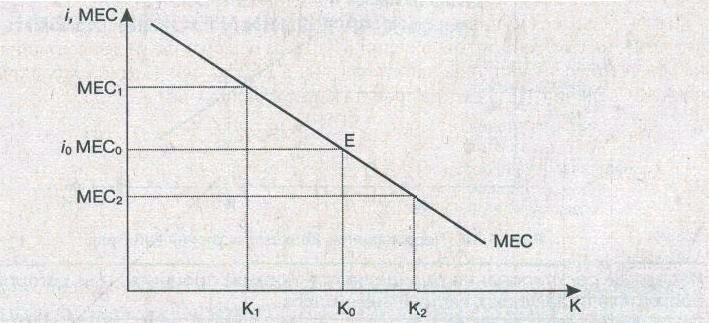 Рис. 3.13. Механизм достижения равновесной величины капитала        С другой стороны, объем капитала К2, превышающий по своей величине Ко, также не является равновесным. Так как МЕС2 ниже номинальной процентной ставки i0, инвестиционные проекты будут рассматриваться предпринимателями как неприбыльные. Начнется сокращение инвестиций, которое будет происходить до тех пор, пока МЕСо не сравняется с i0 и объем капитала вновь не достигнет величины Ко.        До тех пор, пока МЕСо = i0, желаемый объем капитала равен реальной величине капитала и чистые инвестиции будут равны нулю. В таком случае будут производиться лишь инвестиции по замещению снашиваемой части капитала (амортизация).Итак, мы пришли к важному выводу.         Равновесный объем капитала отражает ситуацию, при которой предельная эффективность капитала равна номинальной ставке процента.Институционализм        Институционализм - направление социально-экономических исследований, в частности рассматривающих политическую организацию общества как комплекс различных объединений граждан — институций(семья, партия, профсоюз и т.д.), а экономическое развитие представляет собой эволюцию институтов.     Понятие институционализма включает в себя два аспекта:«институции» — нормы, обычаи поведения в обществе«институты» — закрепление норм и обычаев в виде законов, организаций, учреждений.          Смысл институционального подхода состоит в том, чтобы не ограничиваться анализом экономических категорийiи процессов в чистом виде, а включить в анализ институты, учитывать внеэкономические факторы.От понятия институт произошло и название этого направления. Впервые оно было произнесено в 1919 году на съезде американской экономической ассоциации американским экономистом Гамильтоном.        Основатель институционализма – американский экономист норвежского происхождения Торнстейн Веблен.        Истоки институционализма – в германской исторической школе с её идей использования индуктивных эмпирических обобщений вместо дедуктивной логики.Основные положения институционализма:1. Определяющая роль институтов. Эволюция институтов – вот центральная тема экономического анализа. Их регулирующая роль охватывает производство, распределение, размещение ресурсов, воспроизводство людей, их социализацию, соблюдение порядка, поддержание моральных норм.2. Комплексный подход. Изучение экономики как целого. Целое определяет части, а сумма свойств частей не равна свойствам целого. Экономика не равна сумме экономической деятельности людей. Экономика – переплетение политики, социологии, права, традиций, идеологий. Экономика – часть целого и её можно понять, изучая только это целое.3. Дарвинистский подход. Общество и институты находятся в развитии. Вечной экономической правды, вечных экономических законов не может быть в принципе. Только изменения постоянны. Проблема не в том, что это, а в том, где мы, как мы здесь оказались и куда следуем. Её решение требует знаний не только экономики.4. Зависимость от предшествующего развития. Вытекает из дарвинистского подхода. Доказывает, что "история имеет значение".5. Отказ от психологии "удовольствие – тяготы". Гедонизмii– не реален. Человек не калькулятор удовольствий и тягот. Он не ясновидящий и не дальновидящий.6. Отрицание суверенности потребителей. Потребитель зависим потому, что цель потребления – не удовлетворение физических, духовных или интеллектуальных потребностей, а демонстрация богатства, как показателя успеха, власти, престижа в монетарной культуре. Наиболее полно зависимость потребителя проявляется в таких феноменах как одеждаимода.7. Столкновение интересов. Гармонии интересов не существует. Люди – коллективные создания. Они организуются в группы для защиты интересов. Интересы групп не совпадают, а иногда - взаимоисключают друг друга. Например, интересы таких групп как производители – потребители, импортеры – отечественные производители, работодатели – работники. Отсюда необходимость примиряющей роли государства.     Теория капитализма, имеет довольно продолжительную историю. Начиная с середины Х1Х в. в работах сначала Луи Блана, а потом Прудона появляется термин «капитализм». У Маркса речь идет о капитале, термин «капитализм» не используется, хотя именно Марксу теория капитализма обязана более всего. После Маркса всякая общественная наука не могла пройти мимо идеи капитализма, что, например, видно в социологических работах Тенниса. Особенно популярен был капитализм в дискуссиях немецкой исторической школы политической экономии.      Главным научным достижением К. Маркса выступает концепция, раскрывающая закон движения капиталистического общества. В основании этой концепции лежат три других важных теории – теория исторического материализма, теория общественно-экономических формаций, и теория классовой борьбы. Материалистической понимание истории указывало на то, что производственные отношения всякого общества в своей совокупности образуют основу, или базис, для остальных социальных отношений, составляющих лишь надстройку – социальный, политический и духовный процессы человеческой жизнедеятельности. Основу развития составляет противоречие между производительными силами и производственными отношениями, к которому неминуемо приходит общество.      На основании теории исторического материализма был сделан вывод, что общество в своем историческом развитии представляет различные формы, или системы, социально-экономических отношений. К. Маркс использовал для их обозначения термин общественно-экономические формации. В самой общей форме были выделены три формации: доклассовая, классовая и бесклассовая. Однако, эта схема была конкретизирована таким образом, что классовая формация была доведена до трех форм, а остальные формации получили более содержательные наименования: первобытно-общинная, рабовладельческая, феодальная, капиталистическая, коммунистическая. В основе каждой такой формации был выделен специфический способ производства, обусловливающий ее возникновение, развитие и дальнейшую смену Наибольшее внимание К. Маркс сосредоточил на объяснении классовых общественно-экономических формаций, и прежде всего – капиталистической.      Основное объяснение природы капитализма К. Маркс дал благодаря идее прибавочной стоимости. Прибавочный труд эксплуатируемых классов существовал и при других способах производства. Однако присваивался он без участия собственно экономических механизмов, как правило, политическими и идеологическими средствами. Здесь ввиду появления рынка труда и институционализации процесса купли-продажи рабочей силы прибавочный продукт получает стоимостное выражение. Прибавочной стоимостью, таким образом, выступает стоимость создаваемая трудом наемных рабочих сверх стоимости их рабочей силы и безвозмездно присваиваемая капиталистами. К. Маркс полагал, что наемные рабочие, не имея возможности продавать свой овеществленный в продуктах труд, продают свою рабочую силу, как способность к труду. Делают они это в кредит, авансируя капиталиста. В результате рабочим оплачиваются не их затраты, а абстрактная возможность к труду. Процесс же производства продолжается всегда дольше необходимого времени, в течение которого воспроизводится сама рабочая сила.Множество различных подходов к определению капитализма, но наш взгляд, можно свести к двум основным позициям:I. Капитализм как общественный строй, как особый этап развития общества, социальных отношений.II. Капитализм как сфера социальной деятельности.К первой позиции можно отнести, например, идеи К. Маркса, В.Зомбарта, исследователей«индустриального общества» - Д. Белла, У. Ростоу, А. Турена, Дж. Гэлбрейта и многих других.Однако здесь тоже можно выделить несколько точек зрения.1. С точки зрения экономического детерминизма, капитализм - последняя в истории человечества антагонистическая общественно-экономическая формация, строй, обладающий собственным способом производства, основанный на частной собственности на средства производства и эксплуатации капиталом наемного труда.      В соответствии с такой точкой зрения капитализм означает: во-первых, тип общества, в котором осуществляется основной закон капиталистического производства - получение прибавочной стоимости путем эксплуатации труда наемных рабочих на основе создания новых правовых норм, призванных обеспечить свободу предпринимательства; во-вторых, формирование новых производительных сил — машинной техники; в-третьих, высокоразвитую профессионализацию и специализацию на отдельном предприятии; в-четвертых, выработку специфических ценностных ориентаций (на индивидуализм); в-пятых, создание специфической формы производства — капиталистических предприятий; в-шестых, ориентацию производства на рынок.       Общество при капитализме делится на два основных класса - буржуазия (капиталисты) и пролетариат (рабочий класс). Главное противоречие этого типа общества - противоречие между общественным характером производства и частной формой присвоения результатов труда. Такой взгляд на капитализм характерен для К. Маркса, марксистов, Й. Шумпетера.2. С точки зрения концепции технологического детерминизма капитализм - ранняя стадия развития индустриального общества, где промышленное производство как преобладающая форма экономической организации находится в частных руках, где предприниматель является и собственником, и управленцем. С развитием индустриального общества промышленное производство переходит под контроль нового социального класса управленцев, менеджеров-администраторов, или технократии, техноструктуры. Эта новая элита не обладает частной собственностью, и ее доход целиком зависит от профессиональной деятельности в сфере управления производством. Процесс формирования новой элиты является частью второго этапа развития индустриального общества - образования постиндустриального общества, сменяющего капитализм. Подобное видение капитализма присуще Д. Беллу, Дж. К. Гэлбрейту, Ж. Фурастье, Р. Арону, А. Турену.3. С точки зрения культурного детерминизма, капитализм - особый социокультурный строй, основанный на рациональности мышления и поведения людей. Причина появления этого строя - развитие рационального образа мысли и жизни. Такой взгляд на капитализм характерен, например, для В. Зомбарта2. Состав и структура капитала2.1. Форма капитала: денежный, производственный, товарный       Капитал существует в различных формах. Первоначальной является денежная форма . Функция денежного капитала состоит в создание необходимых условий для соединения факторов производства. Обладая денежными ресурсами, предприниматель обращается на рынок инвестиционных товаров с целью приобрести необходимые средства производства и на рынок труда с целью найма рабочей силы. Если предприниматель испытывает необходимость в площади для размещения своего производства, то он обращается на рынок земли с целью аренды, либо приобретения в собственность участка земли.        Другая форма капитала это производственный капитал , функция которого состоит в организации, управлении и рациональном соединении приобретенных факторов производства с целью получения большей стоимости, то есть стоимости, содержащей прибавочную стоимость или прибыль. Однако в процессе хозяйственной деятельности не создается сама по себе ни стоимость, ни прибыль. Их создание и получение становится возможным лишь путем выпуска необходимых потребительских благ, обладающих общественной потребительской стоимостью - ценностью для покупателей. Это товары и услуги        Понятие производственного капитала позволяет приблизится к пониманию третьей формы капитала - товарной. Функция товарного капитала состоит в реализации имеющихся товаров и услуг с целью превращения товарного капитала в денежный. Именно на этой стадии происходит реализация стоимости в форме цены, которая и содержит в себе прибыль (прибавочную стоимость).       Кругооборот капитала - это движение капитала, при котором, проходя различные стадии, он возвращается в ту форму, с которой начал свое движение.       Всякий индивидуальный, равно как и общественный капитал находится в постоянном движении. Это сфера его жизни.Денежный капитал ( Д ) авансируется капиталистом на приобретение средств производства ( Сп ) и рабочей силы ( Рс ),которые, соединяясь в процессе производства ( П ), продолжают взаимодействовать вплоть до выпуска готовой продукции (товар) ( Т ). Реализуя товар, капиталист получает его стоимость в денежной форме ( Д ) , первоначально авансированная сумма капитала возвращается к своему владельцу, но уже возросшая на определяющую величину.Общую формулу движения капитала можно представить так:Д - ТСп Рс ... П ... Т1 - Д1где точки показывают вступление капитала в производство и выход из него. Две другие операции, связанные с покупкой средств производства, рабочей силы и продажей готовой продукции, происходят в сфере обращения.На трех стадиях движения происходит смена форм капитала: денежная форма переходит в производительную, производительная форма сменяется на второй стадии товарной формой, и на третьей стадии происходит возврат к первоначальной денежной форме.Первая стадия совершается в сфере обращения и заключается в том, что денежный капитал инвестируется на приобретение средств производства и рабочей силы, то есть капитал переходит из денежной формы в производственную.Вторая стадия протекает в сфере производства. Купленные на рынке факторы производства соединяются в производственном процессе, создавая товары с нужной полезностью и содержащие вновь возникающую стоимость, в том числе и прибыль. В этом движении производительная форма капитала превращается в товарную форму.Третья стадия заключается в том, что товарный капитал с возросшей стоимостью вновь превращается в денежный, содержащий прибыль.Простое воспроизводство индивидуального капитала - это непрерывное повторение созидательной деятельности. При этом масштабы производства, величина создаваемого продукта и размер действующего капитала (производственных фондов) остается неизменным. Таким образом, капитал совершает своеобразное круговое движение . Кругооборот капитала - это один цикл его движения, которое охватывает процесс производства и обращения, создаваемых товаров и завершается возвращением капитала в его исходную денежную форму.       Такое последовательное превращение капитала из одной функциональной формы в другую, его движение через три стадии и представляет собой кругооборот капитала. Стремление получать прибыль толкает предпринимателя к тому, чтобы непрерывно пускать свой капитал в кругооборот.       Такое непрерывное круговое движение капитала образует его оборот . Время, которое требуется для совершения полного оборота - это время оборота. Оно отсчитывается с момента инвестирования капитала до возвращения его в той же денежной форме, но с возросшей стоимостью.2.2. Функциональное деление капитала: основной, оборотный; постоянный, переменный       Производительный капитал (фонды) состоит из двух частей стоимость которых проходит весь цикл кругооборота и возвращается к предпринимателю в денежной форме за совершенно разные сроки. Этими частями являются: а) основной и б) оборотный капитал (табл.9.1).       Основной капитал - та доля производительного капитала, которая полностью в течение длительного срока участвует в производстве, но переносит свою стоимость на готовые изделия постепенно и возвращается к бизнесмену в денежной форме по частям. К нему относятся средства труда - заводские здания, машины, оборудование и т.п. Они покупаются сразу, а свою стоимость переносят на созданный продукт по мере износа. Так, каменные производственные здания могут служить 50 лет, машины - 10-12 лет, инструменты - 2-4 года. Допустим, предприниматель израсходовал на приобретение станков 100 тыс. рублей и они будут действовать 10 лет. Стало быть, станки будут передавать готовым изделиям ежегодно 1/10 часть своей стоимости - 10 тыс.рублей.Таблица 9.1. Основной и оборотный капитал       В отличие от этого оборотный капитал - другая часть производительного капитала, стоимость которой полностью переносится на созданный продукт и возвращается в денежной форме в течение одного кругооборота. Речь идет о предметах труда и быстроизнашивающемся (за год) инструменте. Как известно, после обработки сырье и вспомогательные материалы утрачивают свои прежние полезные качества и принимают новые. Что касается топлива и электроэнергии, то они вещественно не входят в продукцию и по мере потребления исчезают, хотя без них невозможно создать нужное благо.К оборотному капиталу на практике относят заработную плату, поскольку способ оборота денежных средств, затраченных на оплату труда, является одинаковым с оборотом стоимости предметов труда. Отсюда вытекает заинтересованность бизнесмена в ускорении движения оборотного капитала: чем быстрее возвращаются, в частности, деньги, затраченные на заработную плату, тем шире возможность за тот же год нанять больше работников. Это, в конечном счете, увеличит размер прибыли. Особую заботу предприниматели проявляют о сохранении и возмещении стоимости основного капитала, который по своей экономической природе относится к постоянно возобновляемому капиталу. Такое непрерывное восстановление стоимости средств труда производится по определенным нормам в соответствии с их износом. Этот износ бывает двояким: 1) физическим и 2) стоимостным (рис.9.2).Рис.9.2. Виды износа основного капитала      Физический износ основного капитала означает утрату средствами труда своей полезности, в результате чего они становятся материально непригодными для дальнейшего использования. Этот износ происходит в двух случаях: а) в процессе производительного применения (поломка машин, разрушения фабричного здания от вибраций и т.п.) и б) если оборудование бездействует и утрачивает свои качества (разрушается под воздействием жары, холода, воды и проч.).     Стоимостный (его часто называют "моральный") износ - это утрата основным капиталом своей стоимости. Данный процесс подразделяется на два вида: а) когда машиностроение создает более дешевые технические средства, вследствие чего происходит обесценивание старого, действующего оборудования, и б) когда старые машины заменяются более производительными (за то же время они вырабатывают больше продукции), в результате чего оборудование быстрее переносит свою стоимость на готовые изделия.      В условиях современного научно-технического прогресса и неценовой конкуренции произошло ускорение старения основного капитала. Новые, более совершенные средства труда внедряются еще до физического износа старой техники. На Западе бизнесмены стремятся к тому, чтобы стоимость основного капитала окупалась задолго до его физического и стоимостного износа. Этого они добиваются путем введения нескольких смен в течение дня, более полной загрузки машин и станков.Средства на простое воспроизводство основного капитала накапливаются в амортизационном фонде. К моменту износа вещественных элементов этого капитала в фонде амортизации сосредоточивается такая сумма денег, за счет которой закупаются новые аналогичные машины и оборудование, а также проводится капитальный ремонт средств труда (работы по восстановлению технических качеств оборудования и его производительности).Амортизационный фонд образуется за счет амортизационных отчислений. Последние представляют собой денежную форму перенесенной на продукцию стоимости действующих основных фондов. Эти отчисления включаются в общую сумму затрат предприятия на производство продукции.Величина годового амортизационного фонда зависит от двух факторов: среднегодовой стоимости основного капитала и нормы амортизации. Норма амортизации (Ан) определяется как отношение годовой суммы амортизационных отчислений (Ао) к среднегодовой стоимости основного капитала (Ко), выраженное в процентах: Ан= Ао\ Ко х 100      Норма амортизации показывает, за сколько лет стоимость основного капитала должна быть полностью возмещена. Норма амортизации определяется с учетом: а) экономически целесообразных (нормативных) сроков службы средств труда (которые зависят от их долговечности и физического износа); б) сравнительной эффективности затрат на капитальный ремонт, модернизацию (совершенствование) и замену машин и оборудования;в) фактического возраста основного капитала, находящегося в эксплуатации; г) стоимостного износа средств труда.В нашей стране нормы амортизации устанавливаются на реновацию (полное восстановление) средств труда с учетом их балансовой стоимости (в балансе предприятия отражена фактическая стоимость как ранее закупленных, так и вновь поступивших машин и оборудования), срока службы и выручки от продажи выбывших технических средств.      В промышленно развитых странах ускорение технического прогресса в последние годы сказывается на повышении нормы амортизации. В нашей стране она является сравнительно низкой и не соответствует современным темпам обновления техники производства.      Стало быть, проведенный здесь анализ простого воспроизводства на предприятии показал, как и почему в этом случае капитал движется по замкнутому кругу. Теперь мы рассмотрим его перемещение по спирали в процессе расширенного воспроизводства.2.3. Макроэкономическое деление капитала: финансовый, промышленный, банковский       Финансовый капитал – это банковский капитал, слившийся с монополистическим капиталом промышленности.С усилением концентрации банковского дела банки из скромных посредников в кредитных операциях превращаются во всесильных монополистов. Формирование финансового капитала на основе сращивания банковских и промышленных монополий – это результат возрастания их взаимной зависимости по мере увеличения концентрации производства, развития капиталистических форм обобществления производства и обращения.       Возникновение финансового капитала – важнейшее проявление роста обобществления капиталистического производства. В результате крупнейший монополистический капитал устанавливает все возрастающий контроль над совокупным движением ранее обособившихся форм общественного капитала. При этом возникает тенденция не только к слиянию банковского и промышленного капиталов. На этой основе осуществляется сращивание этих форм капитала с другими формами капиталистических монополий: с торговым капиталом, с монополией частной собственности на землю, со страховыми обществами, с пенсионными фондами, с монополией путей сообщения, с государственными монополиями, например, с государственными финансами.       Финансовый капитал имеет специфическую функцию. Она состоит в том, что он направляет движение денежного капитала, ограничивает конкуренцию, регулирует производство и обращение ради присвоения монопольной прибыли.       Главным механизмом сращивания монополистического банковского и монополистического промышленного капиталов является так называемая система участия. Эта система основана на скупке контрольных пакетов акций промышленных компаний и банков. Владение этим пакетом дает право контроля над всем капиталом этих компаний, позволяет крупному капиталу господствовать над чужим капиталом, общая сумма которого во много раз превышает его собственный капитал.Владельцы финансового капитала получают доходы по многим направлениям деятельности. Среди них следует выделить:1) монопольную промышленную и монопольную банковскую прибыль;2) монопольную эмиссионную прибыль;3) учредительскую прибыль;4) прибыль от повышения курсов акций.5) прибыль от перепродажи земельных участков.      Промышленный капитал капитал, авансированный для производства прибавочной стоимости и функционирующий в сфере материального производства (в промышленности, сельском хозяйстве, строительстве, транспорте). Промышленный капитал охватывает всякую, ведущуюся капиталистически отрасль производства. Отражает специфический характер капиталистического производства и обращения, подчинённых процессу самовозрастания капитальной стоимости. т. к. производство прибавочной стоимости  представляет собой не единовременный акт, а постоянно воспроизводимый процесс, промышленный капитал. находится в движении, постоянно совершает кругооборот и существует одновременно в 3 функциональных формах — денежной, производительной, товарной, каждая из которых, в свою очередь, совершает собственный кругооборот. Этим самым обеспечивается непрерывность капиталистического производства.   «Промышленный капитал есть единственный способ существования капитала, при котором функцией капитала является не только присвоение прибавочной стоимости, соответственно присвоению прибавочного продукта, но в то же время и ее создание. Поэтому промышленный капитал обусловливает капиталистический характер производства; существование промышленного капитала включает в себя наличие классовой противоположности между капиталистами и наемными рабочими»Банковский капитал — капитал, сосредоточенный в особых капиталистических предприятиях — банках, состоит из собственных денежных средств банка (меньшая часть банковского капитала) и заемных средств, привлеченных на банковские вклады временно свободных денег функционирующих капиталистов, общественных и иных организаций, трудящихся.Основная функция банковского капитала, независимо от специализации того или иного банка, заключается в использовании аккумулированных денежных ресурсов для ссуд функционирующим капиталистам с целью извлечения банковской прибыли, которая является одной из превращенных форм прибавочной стоимости, создаваемой наемным трудом в сфере материального производства. Эта функция реализуется в операциях банков, подразделяющихся на пассивные, связанные с формированием банковских ресурсов, и активные, представляющие собой размещение и использование этих ресурсов. Банковская прибыль образуется как разница между более высокими процентами, которые банк взимает по активным операциям, и более низкими процентами, которые банк выплачивает по пассивным операциям.До эпохи империализма главным направлением движения банковского капитала было посредничество в платежах. Но с перерастанием капитализма в монополистический происходит усиленная концентрация и централизация банковского капитала, возникают банковские монополии, стремящиеся диктовать свои условия функционирующим капиталистам. В руках банковских учреждений оказываются крупные пакеты акций промышленных и других компаний. Происходит постепенное сращивание монополистического банковского капитала с монополистическим промышленным капиталом. На этой основе образуется качественно новое явление в развитии капитализма — финансовый капитал и финансовая олигархия.                  Заключение     Итак, рассмотрев понятие капитала, можно сделать следующий вывод:
Капитал - это экономическая категория, выражающая отношения между людьми. Капитал как экономическая категория - это стоимость, приносящая его владельцу прибавочную стоимость. Или капитал - это самовозрастающая стоимость. В своё время с целью показать, какой именно капитал является источником образования прибавочной стоимости. К. Маркс ввёл в научное обращение понятие "постоянный капитал" и "переменный капитал". Постоянный капитал, по мнению К. Маркса, - часть авансированного капитала, которая в процессе производства не изменяет величину своей стоимости. В отличии от постоянного капитала переменный капитал - часть авансированного капитала, которая в процессе производства используется предпринимателями на покупку рабочей силы. Эта часть капитала не только сохраняется, но и увеличивается на величину прибавочной стоимости, то есть является источником прибавочной стоимости.        В свою очередь, разделение капитала на основной и оборотный даёт возможность определить сущность процесса оборота капитала понять, какой капитал и как переносить свою на стоимость новообразованной продукции.
       Кроме того, в теории и практике имеет место разделение капитала на национальный и международный, а в зависимости от формы собственности капитал делят на частный, коллективный и государственный (общественный). В современной экономической литературе капитал определяется как ресурс длительного использования, который образуется с  целью производства большего количества товаров и услуг. Существует другой подход и к разделению капитала: он делится на физический капитал и человеческий капитал. 
      Такой подход имеет смысл, так как современный капитал уже не тот, каким он был на момент его образования, не тот, каким мы его знаем в начале.      50 лет назад произошли значительные изменения в его структуре, ведущие позиции заняла коллективная форма собственности (особенно такой её вид, как акционерный капитал). Это позволило частично решить проблему существования производственных отношений, которые базируются на эксплуатации наёмного труда, особенно через механизм распространения акций, облигаций, инвестиционных сертификатов и присвоение их работниками определенной части прибавочной стоимости в виде дивидендов, а также путём овладения информацией высококвалифицированными специалистами.  
Список используемой литературы 1. Сидоров В. А. Общая экономическая теория. Учебник для вузов. - Краснодар: Кубанский Государственный университет. 2004 г. - 110 с.2. Карл Маркс "Капитал". Том 1. Отдел второй "Превращение денег в капитал". Глава чётвертая. 1867 г. - 158-167 с.3. http://economics.pp.ua/fiziokraty.html4. http://www.fintrest.ru/ekonom/kurs029.html5. http://www.fintrest.ru/ekonom/kurs041.html6. Курс лекций "История экономических учений",
издательство "Высшая школа", Москва, 1963 г. 7. http://studopedia.ru/2_15629_kapital-k-marksa.html8. http://www.grandars.ru/student/ekonomicheskaya-teoriya/klassicheskaya-politekonomiya.html9. http://studbooks.net/1598030/finansy/teoreticheskie_osnovy_problemy_kapitala10. http://finmagazine.ru/statimaterialy/fininstr/1718-jekonomicheskoe-soderzhanie-finansovoj-struktury-kapitala-kompanii.html11. http://www.grandars.ru/student/ekonomicheskaya-teoriya/marzhinalizm.html12. http://www.studfiles.ru/preview/5868768/page:2/13. http://www.studfiles.ru/preview/519378/page:35/14. http://studopedia.su/20_58711_marzhinalizm-i-razvitie-teorii-kapitala.html15. http://www.economicportal.ru/ponyatiya-all/neoclassical_economics.html16. http://lektsii.net/3-11715.html17. http://bzbook.ru/Ekonomicheskaya-teoriya-uchebnik.241.html18. http://economics.studio/ekonomicheskaya-teoriya/197-keynsianstvo-71020.html19. http://uchebnik.biz/book/733-yekonomicheskaya-teoriya/9-16-kejnsianstvo.html20. http://studme.org/1586012424088/politekonomiya/keynsianstvo21.http://velib.com/read_book/amosova_vera_vladimirovna/ehkonomicheskaja_teorija/razdel_i_vvedenie_v_ehkonomicheskuju_teoriju/lekcija_1_tema_osnovnye_ehtapy_razvitija_ehkonomicheskojj_teorii/16_kejjnsianstvo/22. http://www.studfiles.ru/preview/4115982/23. http://discovered.com.ua/glossary/predelnaya-effektivnost-kapitala/24. http://lektsia.com/1x1248.html25. http://lektsii.org/7-1562.html26. https://uchebnikionline.com/politekonomia/osnovi_ekonomichnoyi_teoriyi_-_mamaluy_oo/institutsionalizm_yogo_osnovni_napryami.htm27. http://www.studfiles.ru/preview/6152485/page:2/28. http://studopedia.su/8_47029_kapital-sushchestvuet-v-razlichnih-formah.html29. http://www.studfiles.ru/preview/4546789/30. http://mirznanii.com/a/257328/kapital-krugooborot-i-oborot-fondy31. http://economylit.online/teoriya-economiki/prostoe-vosproizvodstvo.html32. http://economics.studio/ekonomicheskaya-teoriya/predprinimatelskiy-kapital-stadii-ego-48565.html33. http://uchebnik.online/ekonomicheskaya-teoriya-knigi/osnovnoy-oborotnyiy-kapital.html34. http://bookish.link/osnovyi-ekonomiki/osnovnoy-oborotnyiy-kapital-38438.html35. http://www.studfiles.ru/preview/2994826/page:19/36. http://www.studfiles.ru/preview/1862268/page:3/37. http://lektsii.net/2-50594.html38. http://economy-ru.com/obraschenie-kredit-denejnoe/novaya-rol-bankov-epohu-imperializma-obschego.html39. http://www.macro-econom.ru/economs-482-1.html40. Маркс К., см. Маркс К., Энгельс Ф., Соч., 2 изд., т. 24, с. 6041.  Маркс К., Капитал, т. 2, Маркс К. и Энгельс Ф., Соч., 2 изд., т. 24, с. 60, 93-94, 116, 118, 121, 129—32.
А. А. Хандруев.42. http://lektsii.net/3-6997.html43. http://economy-ru.info/info/85879/44. http://economics.pp.ua/bankovsky-kapital.htmlОсновной капиталОборотный капитал1. Долго сохраняет свою натуральную форму (полезность)1. Натуральная форма преобразуется на производстве в иную полезность2. Участвует во многих  кругооборотах2. Участвует в одном кругообороте3.Переносит свою стоимость на готовые продукты постепенно, по частям.3. Переносит свою стоимость на готовые продукты сразу и полностью.              Износ основного капитала              Износ основного капитала              Износ основного капитала              Износ основного капитала      Физический      Физический       стоимостной       стоимостнойОт использованияПри неиспользованииУдешевление средств трудаЗамена старых машин более производительными       Постоянный капитал - часть авансированной первоначальной капитальной стоимости, вложенная в средства производства. По роли в процессе увеличения стоимости постоянный капитал отличается от переменного капитала. В процессе производства стоимость постоянного капитала переносится на продукт труда и её величина не изменяется. Стоимость средств производства в процессе труда переносится на готовый продукт. Средства труда переносят свою стоимость по частям по мере снашивания, предметы труда - в течение одного периода производства. Но при всех вариантах стоимость средств производства не возникает в данном процессе производства. Она создана трудом работников на его предшествующих стадиях. Постоянный капитал (стоимость средств производства) не может быть источником прибавочной стоимости. Последняя создается трудом наёмных рабочих. Та часть капитала, которая израсходована на приобретение рабочей силы, в процессе труда изменяет свою величину. Наемный рабочий создает эквивалент стоимости своей рабочей силы и сверх неё прибавочную стоимость. Поэтому эта часть стоимости капитала называется переменным капиталом.        Переменный капитал - это производство капитала, составляющая затраты капиталистов на приобретение рабочей силы. В процессе производства переменный капитал воспроизводит свой собственный эквивалент и сверх того избыток, прибавочную стоимость . Но, необходимо заметить, что прибавочную стоимость создает не сама по себе переменная капитальная стоимость, а рабочий, нанятый на эти деньги.Традиционно противоположность интересов между капиталистами и наёмными рабочими выводилась, во-первых, из деления вновь созданной стоимости +с (чем больше доля капиталиста в ней, тем меньше доля рабочего и наоборот); во-вторых, из невозможности для рабочего обзавестись собственностью на средства производства. Оба этих положения были правильными, но в свете современных данных они требуют корректировки. Да, рабочие и капиталисты заинтересованы получить свой максимум, но притязания тех и других имеют ограничения. Нормальное воспроизводство рабочей силы необходимо для нормального развития производства и обеспечения качества продукции. Поэтому, капиталист стремится к уменьшению издержек на заработную плату.         Рабочие заинтересованы в эффективности корпорации, умелом управлении ею. Поражение её в конкурентной борьбе привело бы к ликвидации рабочих мест, потере заработка и социальных льгот. Марксисты нередко обвиняют капитализм в хищническом, расточительном отношении к рабочей силе. В «Капитале» показано, что в погоне за прибылью капиталисты экономят на постоянном капитале за счёт жизни и здоровья рабочего. В конце XX столетия такое обвинение вряд ли обосновано. В условиях НТР производство зачастую невозможно без хорошо оборудованного рабочего места, хорошего освещения и т.д. Современному производству противопоказаны нагромождение опасных машин, грязь, шум. Традиционно капитализм обвиняли в чрезмерной интенсификации труда. В итоге оказалось, что развитые капиталистические страны превосходят страны социалистического выбора по продолжительности жизни. В развитых капиталистических странах предпринимаются условия, чтобы наделить собственность как можно большее количество граждан, прежде всего через продажу акций. Считается, что распространение акций среди населения укрепляет капиталистический строй, способствует преодолению отчуждения рабочих и служащих от капиталистической собственности.       В ходе развития капитала происходит существенные изменения и в структуре капитала, которые связаны с научно - техническим прогрессом. Сведением в процесс производства всё более совершенных машин и технологий увеличивается количество средств производства в расчёте на одного рабочего, то есть техническое строение капитала. В капиталистическом обществе техническое строение капитала выступает в стоимостной форме как соотношение стоимости применяемых средств производства и стоимости рабочей силы, постоянного и переменного капитала (с/v). Стоимостное строение капитала в его неразрывной связи с техническим строением К.Маркса называет органическим строением капитала. По мере прогресса производительных сил органическое строение капитала изменяется.Каждый капиталист стремится, опередив конкурентов, получить избыточную прибавочная стоимость за счет роста производительности труда на своём предприятии. Это побуждает его внедрять, должно вести к росту органического строения капитала. Однако нельзя не учитывать, что рост технической вооруженности опирается на более сложный по своей квалификации и уровню её использовать. В результате стоимость рабочей силы повышается и это оказывает непосредственное влияние на динамику органического строения капитала. Органическое строение капитала росло в период индустриализации капиталистического стран. Этот процесс продолжался и на машинной стадии производства, когда старая техника заменялась новой, более производительной, но, как правило, и более дорогостоящей. В современной экономике в целом нет четко выраженной тенденции изменения органического строения капитала.